7Утвердить Положение о порядке работы Комиссии (приложение №2)Начальнику общего отдела администрации Черниговского сельского поселения обнародовать настоящее постановление в установленном порядке.Контроль за исполнением настоящего  постановления оставляю  за собой.6.	Постановление    вступает    в    силу    со    дня    его    официального обнародования.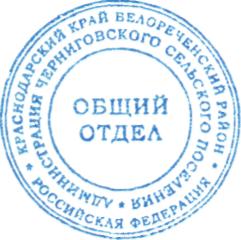 ГлаваСВ. ГордееваЧерниговского сельского поселенияБелореченского района